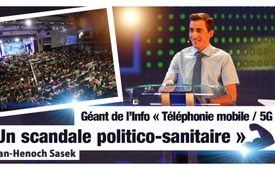 Géant de l’Info « Téléphonie mobile / 5G : Un scandale politico-sanitaire »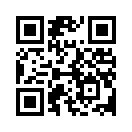 Regardez sur Kla.TV le 8ème Show du Géant de l’Info sur le thème très actuel de la téléphonie mobile et de la 5G. Les liens entremêlés entre les autorités, les groupes d'experts, l'industrie et l'industrie de la téléphonie mobile sont appelés par leur nom et révèlent un gigantesque scandale sanitaire et politique. En seulement 12 minutes, Jan-Henoch Sasek résume des faits clairs sur des sujets explosifs tels que « Le lobby de la téléphonie mobile sous couvert de la science » ou « Quelle est la rentabilité des dommages causés par la téléphonie mobile ?Colonne1 
Qu'est-ce que les médias cachent au sujet de la technologie de la téléphonie mobile ? 
De 2002 à 2018 les appels lancés par des médecins ont été ignorés, ils avertissaient des dangers de la téléphonie mobile. 
En 2002 : plus de 1 000 médecins et 36 000 personnes du monde entier signent l'« Appel de Fribourg ».
En 2004 : « Appel de Bamberg », et (3) « Appel de Maintal ». 
En 2005 ; « Appel de Hofer, de Lichtenfels, de Coburg, de Haibach, de Oberammergau et de Pfarrkirchen » ! 
« Appel de Stockach »
« AVERTISSEMENT de l'Association Médicale Viennoise + Autrichienne » 
En 2006 : Appel des médecins de l'Allgäu et du Bondensee-Oberschwaben au sujet de la téléphonie mobile 
En 2007 : « Appel de Schlüchtern » 
En 2010 : Appel international de Würzburg. 
En 2012 : Appel international des médecins. 
En 2015 : Appel international de scientifiques à l'OMS et à l'ONU : plus de 220 scientifiques de plus de 40 pays mettent en garde contre les effets nocifs avérés de la technologie de la téléphonie mobile sur la santé.    
En 2017 : Des scientifiques demandent un moratoire sur la 5G ; plus de 180 médecins et scientifiques de 36 pays demandent l'arrêt de l'installation de la 5G !
Et pour finir : 
En 2018 : appel international « Stop 5G sur la Terre et dans l'espace ». 
Tous ces appels de médecins sont passés sous silence par les médias de masse ! Est-ce une recherche insuffisante ou une ignorance délibérée ?!

Colonne 2
Le journal « Weltwoche » titre : A quel point les radiations de la téléphonie mobile sont-elles dangereuses ? Les médias mettent en garde, le peuple est inquiet. La science prouve depuis des années que les craintes sont sans fondement, mais la paranoïa ne diminue pas pour autant. 
Mais quel est en fait cette soi-disant science ?! 
Si les craintes des radiations de la téléphonie mobile ne sont pas fondées, pourquoi y a-t-il eu (1) une campagne de diffamation contre le professeur Adlkofer lorsqu'il a prouvé dans son étude Reflex que le rayonnement de la téléphonie mobile cause la rupture des brins d'ADN, ce qui est un précurseur du cancer ? Pourquoi (2) le professeur Semm, chercheur à la Deutsche Telekom, n'a jamais été autorisé à publier ses résultats et a été licencié lorsqu'il a découvert chez les oiseaux de graves dommages et des malformations causés par la téléphonie mobile ? Pourquoi le Dr George Carlo, chercheur pour l'industrie américaine de la téléphonie mobile, a-t-il été licencié, menacé et sa maison incendiée ? Peut-être parce que dans son étude, il a prouvé une nette augmentation du taux de tumeurs chez les utilisateurs de téléphones portables !? Mais quelle est en fait cette science qui prétend partout : la peur des radiations n'est pas fondée, mais la paranoïa ne s'apaise pas ! Ça ne peut être que l'industrie de la téléphonie mobile liée par conflit d’intérêt avec les médias de masse ! Seuls les chercheurs indépendants de l'industrie ont prouvé scientifiquement, depuis des années, au moyen de milliers d'études, que les craintes sont fondées. Tu peux trouver ces études sur EMF-Portal, Bio-Initiative, Justproveit et powerwatch ! 
Un grand MERCI à tous les chercheurs indépendants ! 

Colonne 3
Le lobby de la téléphonie mobile sous couvert de la science –
 mais la tromperie du lobby de la téléphonie mobile est dévoilée 
Psiram fournit des informations sur la situation des études sur l'électrosensibilité : (1) « Des études scientifiques sur les effets athermiques possibles n'ont montré AUCUN lien entre l'exposition aux rayonnements et l'apparition de problèmes de santé chez les personnes « prétendues » électrosensibles. »
(2) Le Dr Goldberg commente : « L'une des premières choses que les gens doivent apprendre c'est en premier comment fonctionne le financement. » (3) Le Dr Davis confirme : (4) Il y a beaucoup de recherches sponsorisées où des gens ont été embauchés pour faire des études dans lesquelles ils ne doivent pas trouver d'effets.
Uli Weiner qui est électrosensible, (5) suit avec un lama un trajet plus ou moins proche d'une antenne de téléphonie mobile. (6) Des appareils mesurent chez l'homme et chez l'animal, au moyen d'électrodes, l'exposition aux radiations, ainsi que la fréquence cardiaque. Conclusion : (7) L’activité cardiaque chez Uli et chez le lama est le plus élevée exactement là où l'exposition aux radiations est la plus forte ! 
Qu’est-ce qu’ils disaient ? AUCUN lien entre l'exposition aux rayonnements et l'apparition de problèmes de santé ? Uli et beaucoup d'autres prouvent sans le vouloir ce lien de cause à effet ! Lobby de la téléphonie mobile, ta tromperie est dévoilée !
Colonne 4
Atravers ses propres recherches le lobby de la téléphonie mobile est au courant du danger du rayonnement de la téléphonie mobile.
Publiquement, pourtant il prétend exactement le contraire !
C’est pourquoi la technologie de la téléphonie mobile n'aurait jamais dû être mise en place ! 
La plus classique des études médicales sur la haute fréquence concerne (1) la Sutro Tower, une tour de radio-télévision, se situant au point le plus élevé de San Francisco. Le professeur Selvin et d’autres médecins (2) ont examiné 123 cas de cancers et de leucémies développés à proximité des émetteurs. Ils ont fait des recherches pour savoir quel était le niveau d’exposition aux radiations à l’endroit EXACT où les gens ont eu le cancer ?! Ils ont découvert que (3) le niveau d’exposition aux radiations ne diminue pas uniformément, mais qu’il y a un taux décroissant qui fait des pics selon la distance. (4) Sous chaque pic d'exposition aux ondes (la ligne noire), se trouve simultanément un pic de cancer (ligne rouge), l'apparition du cancer coïncide donc avec la présence d'un rayonnement à haute fréquence ! (5) Conclusion : Là où les émetteurs rayonnent dans les maisons et dans les centre-villes, le cancer se développe ! Les études de Naila en 2004, de Cherry en Nouvelle-Zélande, de Radio-Vatican en Italie et beaucoup d'autres, trouvent tous la même chose sur les êtres vivants : (6) le taux de cancer est clairement plus élevé à proximité de l'émetteur ! Chère humanité : C'est (7) HAUTEMENT significatif et c'est exactement pour cela que cette technologie de téléphone mobile n'aurait jamais dû être développée, mais interdite !! 

Colonne 5
Les raisons pour lesquelles les rayonnements micro-ondes à haute fréquence sont très dangereux
Les explications médicales comme celles au sujet du cancer sont-elles en corrélation purement hasardeuse avec la présence, ou l'absence, d'antennes et de rayonnements de la téléphonie mobile ? 
(1) Le Dr Scheiner expliquait en 2008 « La mélatonine de notre corps, est une hormone de défense et du sommeil, (2) produite par la glande pinéale de notre cerveau. La mélatonine est un piège à radicaux et capture donc des molécules insaturées qui peuvent briser notre génome ! (3) L’altération de gènes et du génome signifient médicalement : davantage de cancers ! Le rayonnement par micro-ondes à haute fréquence est donc très dangereux car la production de mélatonine, c'est-à-dire la défense de l'organisme contre le cancer, est considérablement réduite ! (4) L'étude sur la mélatonine du Baden-Wurtemberg en 2004 le confirme : les valeurs de mélatonine étaient énormément plus élevées chez tous les résidents AVANT l'installation d'une antenne de téléphonie mobile qu'après la mise en service de l'antenne ! L'étude de la Sutro Tower montre : (5) L'explication médicale de l’apparition du cancer est en corrélation claire avec la présence d'antennes de téléphonie mobile, et à cause de ce rayonnement à haute fréquence non seulement la résistance générale contre le cancer diminue dramatiquement mais notre sommeil est aussi perturbé par le faible niveau d’hormone de défense et du sommeil, la mélatonine ! C’est très dangereux ! 

Colonne 6
Dans quelle mesure la relation entre la téléphonie mobile et l'industrie pharmaceutique est-elle dangereuse ?
Dans quelle mesure les dommages causés par la téléphonie mobile sont-ils rentables ? 
Alors qu'en 2008, l'industrie pharmaceutique mondiale a réalisé un chiffre d'affaires de 48 milliards de dollars en médicaments contre le cancer, les ventes annuelles actuelles dépassent déjà largement les 100 milliards de dollars. (1) Selon les statistiques de l'OMS, il y a eu en 2018 dans les pays germanophones (2) 711 055 nouveaux cas de cancer, c'est-à-dire 1 948 nouveaux cas de cancer par jour ! Selon les statistiques de 2018, les dépenses annuelles pour le traitement de ces patients cancéreux s'élevaient à 26 834 224 662 euros (26 milliards 834 millions 224 mille 662 euros) ! Cela correspond à un (4) revenu journalier de 73 518 424 € (73 millions, 518 mille 424 euros) ! Par heure cela fait 3 063 268 € (3 millions, 63 mille, 268 euros), par minute 51 054 € et par seconde 851 € ! La durée de vie moyenne d'un patient cancéreux est de 5 ans ! Tant que la technologie de la téléphonie mobile n'est pas interdite, les dommages consécutifs qui sont avérés, comme le cancer, continueront d'être très rentables pour l’industrie pharmaceutique ! 

Colonne 7
Sur quoi sont basées les valeurs limites de la téléphonie mobile ? 
7 raisons pour lesquelles les valeurs limites sont une supercherie.
1. Le seul effet critique du rayonnement micro-ondes sur l'homme est « tout au plus » un réchauffement des tissus ; mais le cancer n'est pas causé par un réchauffement ! 
2. L'autorité qui fixe les valeurs limites, l’ICNIRP, est une association privée ! Elle n'a que des membres triés sur le volet et entretient des relations étroites avec l'industrie.
3. Les valeurs limites actuelles ne sont valables que pour les émetteurs fixes. Les appareils mobiles tels que le WIFI et les téléphones portables en sont exclus. 
4. Un appel avec un portable à l'oreille dépasse 10 fois la valeur limite UMTS en vigueur (10 000 000µW/m2). Les smartphones ont donc des valeurs limites (appelées DAS) différentes, à savoir 2 Watt/kg. Cependant, 9 smartphones sur 10 dépassent quand même cette valeur !
5. Le DAS indique l'absorption d'énergie par kg dans le cerveau, il est déterminé sur des têtes en plastique, mais nous ne sommes pas des têtes en plastique ! 
6. Les valeurs limites ne sont pas conçues pour une dose continue. Elles sont basées sur des valeurs mesurées pendant quelques minutes, mais nous sommes souvent irradiés 24 heures par jour. 
7 Les valeurs limites de l'ICNIRP ne tiennent compte que de l'effet thermique sur un corps sans vie ! Mais nous sommes tous des êtres vivants ! etc. 

Colonne 8
Le programme de la 5G poursuit-il les objectifs du Club de Rome ? 
Quels sont exactement les buts que poursuit le Club de Rome ? 
Le Club de Rome, un groupe de réflexion fondé en 1968, poursuit les objectifs suivants :
1. Baisse du taux de natalité 
2. Augmentation du taux de mortalité 
Est-ce donc un coup de génie qu'aujourd'hui presque tout le monde soit dépendant de son smartphone et le porte en plus « tout à fait par hasard » dans la poche droite de son pantalon ? Malheureusement, il n’y a presque aucun résultat d’études sur la téléphonie mobile qui soit aussi évident que les résultats sur les dommages causés aux testicules, spermatozoïdes, ovaires et embryons ! 130 études à ce sujet. 
Est-ce une coïncidence que la guerre silencieuse de l'irradiation par micro-ondes nous donne le cancer et nous fasse mourir ?! 
En 2018, le taux de mortalité annuel des nouveaux patients atteints de cancer (barres rouges) était-il mondialement trop faible, avec la technologie 1G à 4G, par rapport aux nouveaux cas annuels de cancer pour 100 000 habitants (barres bleues) ?
Avec les fréquences de 1G à 4G la chute du taux de natalité était-elle trop insuffisante, bien que selon l'Université de Genève nous enregistrions déjà aujourd'hui mondialement une baisse de la qualité du sperme ! Est-ce pour cela peut-être qu'il faut des fréquences 5G plus élevées, 3,5 pour commencer puis 6 à100 GHz, afin d'atteindre encore mieux les objectifs du Club de Rome ? 

Colonne 9
La 5G est-elle vraiment une initiative populaire ? 
 ou est-ce qu'une dictature digitale s'infiltre avec la 5G ?! 
L'histoire nous enseigne que chaque système totalitaire a toujours utilisé les dernières technologies pour contrôler et surveiller ses citoyens ! 
La nouvelle technologie 5G se résume-t-elle à des réfrigérateurs intelligents, à un Internet plus rapide, à la conduite autonome, aux robots pour le soin aux personnes âgées, et pour l’industrie, ainsi qu’à une logistique améliorée grâce aux colis envoyés par drones ? 
Ou est-ce que derrière les drones pour colis se cachent des drones tueurs 5G déjà développés qui, sans contrôle humain, peuvent identifier leur cible et  l’attaquer.
Parmi ces armes non dirigées par l’homme, nous avons des drones, des bateaux, des chars, des lanceurs de missiles ou des robots.
Alors derrière la charmante femme robot nommée Sophia et le début de l'intelligence artificielle qui est censée surpasser les capacités humaines, n’y a-t-il pas beaucoup plus ? 
Les robots pour soigner les personnes âgées, ainsi que la conduite autonome, est-ce la 1ère étape pour ensuite passer aux robots tueurs, aux chars et aux engins militaires automatisés ?
L’Internet mobile rapide avec le transfert des données plus rapide ne servirait-il pas plutôt à améliorer la surveillance totale?
Les objets connectés, en abrégé IoT, ne servent-ils qu’à la mise en réseau d’un réfrigérateur intelligent, etc. ou bientôt aussi à connecter les humains et les animaux à l’IoT par la puce RFID ? 
Les 800 000 antennes émettrices 5G nécessaires rien qu’en Allemagne, sont-elles la volonté du peuple ou plutôt une dictature digitale, oui même la prison digitale d'un système totalitaire ?

Colonne 10
En vertu de la loi, l'Etat et ses administrations doivent être neutres à l'égard de la 5G...
mais il y a des signes inquiétants de conflits d’intérêt : 
En raison de la résistance à la 5G, l'ancienne conseillère fédérale Doris Leuthard a réuni un groupe de travail « Téléphonie mobile et rayonnement » pour examiner les risques de la 5G. 
Dans ce groupe de travail, est toutefois représentée la fondation de recherche « Strom und Mobilfunk », financée par les principaux opérateurs de téléphonie mobile tels que Swisscom, Salt et Sunrise ! Est également représenté le groupe consultatif d'experts qui passent en revue les études scientifiques récemment publiées sur la 5G et sélectionnent celles qu’ils jugent importantes pour ensuite en faire une évaluation détaillée ! Martin Röösli, chef de ce groupe d'experts, est membre de l'ICNIRP, conseiller au Conseil fédéral et il travaille à l'Université de Bâle qui à elle seule a reçu en 2016 environ 138 millions de francs suisses de dons de l'industrie. Ce groupe de travail n'est donc ni indépendant ni neutre ! Mais ses conclusions seront ensuite présentées à la Confédération suisse ! Les 51,8 millions d'actions émises par l'opérateur « Swisscom » montrent cependant que la Confédération n'est pas un représentant du peuple, mais le principal actionnaire avec 51 % des parts. Donc si l'Etat et ses administrations ne font rien contre la 5G, nous ferons quelque chose !

Colonne 11
Mensonges, mensonges... rien que des mensonges ! 
Y a-t-il eu tricherie pour que les fournisseurs de télécommunications installent soudain le réseau 5G, alors que cela n’a jamais fait l’objet d’un vote ?! 
Stephan Netzle répond : « Non, il n'y a pas eu de tricherie, le spectre des radiofréquences est constamment harmonisé à l'échelle internationale. Si une fréquence n'est plus utilisée, elle sera attribuée à la téléphonie mobile, en particulier lorsqu'il s'agit des fréquences de télévision ». La 5G passerait par les fréquences qui étaient utilisées pour la télévision et qui étaient captées par des antennes de toit... Foutaises ! La bande de 700 MégaHz de la télévision analogique, qui s'est libérée, n'a rien à voir avec la 5G ! Toutes les applications déjà existantes pour la 5 G utilisent tout un panel d'antennes distinctes avec des fréquences de 3,4 et 3,7 GHz, donc 5 fois plus que 700 MHz.
Les nouvelles bandes de fréquence de 6 à 100 GHz prévues, ont-elles quelque chose à voir avec les fréquences de télévision libérées ou plutôt avec une déclaration de guerre contre l'humanité, couverte par le mensonge ? Les armes à micro-ondes de l'armée américaine, qui peuvent tuer avec 95 GHz, montrent dans quelle direction la 5G nous pousse ! 

Colonne 12
Comment se protéger de manière préventive des rayonnements de la 5G ? Et en général contre les rayonnements de la téléphonie mobile qui mettent notre vie en danger ?
Avant de pouvoir nous protéger de la 5G et de la téléphonie mobile, nous devons nous protéger de ceux qui prétendent : « De toute façon, on ne peut rien faire. » C'est comparable au mensonge extrêmement dangereux de la détermination des valeurs limites pour la téléphonie mobile par l'ICNIRP.
Nous pouvons faire quelque chose, et nous pouvons le faire collectivement, à savoir arrêter ces développements de la téléphonie mobile et le développement de la 5G ! Ce n’est pas seulement la 5G qui doit disparaître, mais tout doit disparaître ! Nous sommes menacés de mort tant qu’il y aura ne serait qu’une antenne, un émetteur WIFI ou un smartphone qui nous irradient ! Au lieu de la 5G, il faut donner la priorité à l'expansion de la fibre optique inoffensive ! Celui qui a compris le scandale politico-sanitaire en lien avec la téléphonie mobile et la 5G ne restera pas passif plus longtemps. Il est comparable à une pierre qui tombe dans l’eau et qui produit des cercles vers l’extérieur ! Il commence par lui-même et s’abstient lui-même d’utiliser ces appareils. Il met fin à son contrat de smartphone ou de portable et n’appelle plus aucun appareil mobile. Il devient un exemple et se met en réseau avec les personnes de son propre village, de sa région, et de son pays pour stopper ce développement !
C’EST POSSIBLE !!!
D’ailleurs c’est possible sans portable ! J’ai 24 ans, et je n’ai encore jamais eu de portable !! Je suis malgré tout heureux et intégré !! C’est ça, la nouvelle TENDANCE ! La question est : Est-ce que tu participes ??!!de jhs.Sources:Colonne1
Wie ungleich Medien Stickoxid- und Mobilfunk-Grenzwerte bewerten: https://www.kla.tv/14101
Ärzte aus Deutschland fordern Ausbaustopp für 5G: https://www.kla.tv/13229
Aufruf zum Stop des 5G-Mobilfunknetz-Ausbaus( Petition): https://www.kla.tv/13851
Ärztekammern fordern WLAN-Verbot an Kindergärten und Schulen: https://www.kla.tv/13198
Colonne2
https://www.weltwoche.ch/ausgaben/2008-14/artikel/artikel-2008-14-harmlose-strahlungen.html
Broschüre: „Von subtiler Fälschung zur Wissenschaftskriminalität“ – Kapitel 2.1.2: als pdf auf google erhältlich https://www.gigaherz.ch/das-strahlungskartell-ein-interview-mit-prof-franz-adlkofer/
ExpressZeitung – Ausgabe 25: „Mit 5G in eine strahlende Zukunft“ – Seite 27 ExpressZeitung – Ausgabe 25: „Mit 5G in eine strahlende Zukunft“ – Seite 30 Zweiter dringender Weckruf: 5G ist Gefahr für Leib und Leben!: https://www.kla.tv/13829
- Minute: 07:09 - 08:30 "War Game Memo" der Mobilfunkindustrie: https://www.youtube.com/watch?v=dcjwG46BGDE
Colonne 3
https://www.psiram.com/de/index.php/Elektrosensibilit%C3%A4t
https://ul-we.de/galileo-elektrosensibilitaet-was-steckt-hinter-dieser-krankheit/
https://ul-we.de/lamas-reagieren-auf-handys-und-smartphones/
https://ul-we.de/wp-content/uploads/2017/06/Die-h%C3%A4ufigsten-Fragen-zur-Elektrosensensibilit%C3%A4t.pdf
https://ul-we.de/wp-content/uploads/2019/04/22A7747.jpg
5G-APOKALYPSE - Senate Bill 637: www.kla.tv/14425
- Minute 27:40 - 28:26 Wie die Mobilfunkindustrie Studien manipuliert: https://www.youtube.com/watch?v=n33M2rQ-87U
Geldgeber hat einen Einfluss auf Resultate von Mobilfunkstudien: https://ul-we.de/wp-content/uploads/2016/05/Geldgeber-hat-einen-Einfluss-auf-Resultate-von-Mobilfunkstudien.pdf
Die Mehrzahl der wissenschaftlichen Studien fanden Effekte durch Mobilfunkstrahlung: https://ul-we.de/wp-content/uploads/2016/05/Die-Mehrzahl-der-wissenschaftlichen-Studien-fanden-Effekte-durch-Mobilfunkstrahlung.pdf
Colonne4
Klassiker der medizinischen Hochfrequenzforschung: https://www.anti-zensur.info/azk1/strahlungdurchmobilfunk
- Minute 24:00 -26:56 Eindeutige Erhöhung der Krebsrate in Sendernähe: https://www.kla.tv/1019
- Minute: 28:16 - 32:13 Mobilfunk Studien Übersicht: http://www.strahlung-gratis.de/head-mobilfunk-studien.htm
Nailaer – Sendemaststudie: Broschüre „Von subtiler Fälschung zur Wissenschaftskriminalität“ – Kapitel 2.2.1: als pdf auf google erhältlich Cherry-Studie von Neuseeland: http://www.der-mast-muss-weg.de/pdf/studien/CherryStudie.pdf
https://www.ks-protect.de/elektrosmog-ratgeber/elektrosmog-studien/cherry-studie.html
Radio-Vatikan-Studie: https://www.gigaherz.ch/die-unheiligen-maenner-von-radio-vatikan/
Europa ignoriert Krebsrisiko von 5G: https://www.kla.tv/13916
Colonne 5
Medizinische Erklärung, wie Krebs entsteht: https://www.anti-zensur.info/azk1/strahlungdurchmobilfunk
- Minute 26:56 – 40:25 Zweiter dringender Weckruf: 5G ist Gefahr für Leib und Leben!: https://www.kla.tv/13829
Melatonin-Erhebung Vogt + weitere: http://next-up.org/pdf/RaumEtZeitWahnsinnMobilfunkBetroffeneBerichten2006.pdf
Colonne 6
Alle WHO Daten + Zahlen zu Krebs: https://www.iarc.fr
http://gco.iarc.fr/today/fact-sheets-populations
http://gco.iarc.fr/today/data/factsheets/populations/908-europe-fact-sheets.pdf
Weitere Informationen zu Krebs: http://www.gbe-bund.de
https://www.krebsgesellschaft.de/onko-internetportal/basis-informationen-krebs/leben-mit-krebs/alltag-mit-krebs/langzeitueberleben-nach-krebs-wie-lange-ist-ein-k.html
https://www.spiegel.de/gesundheit/diagnose/weltkrebstag-das-globale-geschwuer-a-1248558.html
https://www.krebsinformationsdienst.de/grundlagen/krebsstatistiken.php#inhalt4
https://www.spiegel.de/gesundheit/diagnose/jeder-zweite-erkrankt-im-laufe-des-lebens-an-krebs-a-1182031.html
Colonne 7
ExpressZeitung – Ausgabe 25: „Mit 5G in eine strahlende Zukunft“ – Seite 21 - 22 ExpressZeitung – Ausgabe 25: „Mit 5G in eine strahlende Zukunft“ – Seite 31 – 33 Sonderdruck Broschüre Raum & Zeit: der neue Mobilfunkstandard 5G Europa ignoriert Krebsrisiko von 5G: https://www.kla.tv/13916
Das „Giftpilzprinzip“ – was legt Mobilfunkgrenzwerte fest?: https://www.kla.tv/13955
Mobilfunk-Grenzwerte orientieren sich am Profit: https://www.kla.tv/8520
Dokumentarfilm: Mobilfunk - Die verschwiegene Gefahr: https://www.kla.tv/1019
Keine schützenden Grenzwerte für Smartphones?: https://www.kla.tv/14456
Wie ungleich Medien Stickoxid- und Mobilfunk-Grenzwerte bewerten: https://www.kla.tv/14101
Zusammenfassung der Grenzwerte: http://ul-we.de/wp-content/uploads/2017/05/170504-Zusammenfassung-der-Grenzwerte.pdf
Colonne 8
Bevölkerungsreduzierung // Eugenik // NWO: https://smotri.city/video/OU-0hc9VOWU
https://www.kla.tv/5872
Sonderdruck Broschüre Raum & Zeit: der neue Mobilfunkstandard 5G (Seite 14) ExpressZeitung – Ausgabe 25: „Mit 5G in eine strahlende Zukunft“ – Seite 23 Alle WHO Daten + Zahlen zu Krebs:http://gco.iarc.fr/
Krebszahlen Europa 2018: http://gco.iarc.fr/today/online-analysis-table?v=2018&mode=cancer&mode_population=continents&population=900&populations=908&key=asr&sex=0&cancer=39&type=0&statistic=5&prevalence=0&population_group=0&ages_group%5B%5D=0&ages_group%5B%5D=17&nb_items=5&group_cancer=1&include_nmsc=1&include_nmsc_other=1#collapse-group-0-4
Ursachen für den Rückgang der Spermienqualität werden vertuscht: https://www.kla.tv/14626
Dringende Warnung vor 5G (von Hans-U. Jakob, Präsident Gigaherz.ch): https://www.kla.tv/12947
weltweite Senkung der Spermienqualität gemäss Universität Genf: 2015-05-22_SRF1 8Uhr-Nachrichten: 
Colonne 9
Video Slaughterbots: https://www.youtube.com/watch?v=bjEtE3MN1SY
Freiwillig in die digitale Tyrannei: https://www.kla.tv/14506
Roboter Sophia will Menschheit zerstören und bekommt die Staatsbürgerschaft: https://www.youtube.com/watch?v=MGbFURj604k
5G bedroht auch unsere Freiheit: https://www.kla.tv/14282
Dringender Weckruf: 5G ist Gefahr für Leib und Leben!: www.kla.tv/13770
ExpressZeitung – Ausgabe 25: „Mit 5G in eine strahlende Zukunft“ Seite 48 - 51 5G Pyramiden-Darstellung: https://www.watson.ch
Colonne 10
https://schutz-vor-strahlung.ch/news/bafu-arbeitsgruppe-mobilfunk-und-strahlung-in-verzug/
https://www.admin.ch/gov/de/start/dokumentation/medienmitteilungen.msg-id-72256.html
Trotz 5G-Moratorien keine unabhängige Untersuchung des Bundes zu erwarten: www.kla.tv/14490
https://www.beobachter.ch/gesundheit/5g-mobilfunk-es-gibt-sicher-noch-einige-unsicherheiten
https://www.bafu.admin.ch/bafu/de/home/themen/elektrosmog/newsletter/beratende-expertengruppe-nis-berenis.html
https://www.gigaherz.ch/5g-die-5-giga-gaeggs/
https://www.gigaherz.ch/forschung-schweiz-300-geheimvertraege-1-26-milliarden-gesposert/
https://www.swisscom.ch/de/about/investoren/aktie.html
Colonne 11 Offizielle Meinung: https://www.srf.ch/sendungen/arena/wer-hat-angst-vor-5g-3
- siehe Minute 30 Richtigstellung von Hans-U. Jakob( Präsident von Gigaherz.ch): https://www.gigaherz.ch/5g-arena-der-kampf-gegen-die-berufsluegner/
Dringende Warnung vor 5G (von Hans-U. Jakob, Präsident Gigaherz.ch): https://www.kla.tv/12947
Trotz 5G-Moratorien keine unabhängige Untersuchung des Bundes zu erwarten: www.kla.tv/14490
ExpressZeitung – Ausgabe 25: „Mit 5G in eine strahlende Zukunft“ Seite 34 ExpressZeitung – Ausgabe 25: „Mit 5G in eine strahlende Zukunft“ Seite 52
Colonne 12
Glasfaserkabel – die gesunde Alternative zu Mobilfunkstrahlung: www.kla.tv/14453Cela pourrait aussi vous intéresser:#5G-TelephonieMobile - Téléphonie mobile - www.kla.tv/5G-TelephonieMobile

#GeantDeLInfo - Géant de l'Info - www.kla.tv/GeantDeLInfo

#ConferencePuissanceEssaim-2019 - Conférence de la puissance de l'essaim-2019 - www.kla.tv/ConferencePuissanceEssaim-2019Kla.TV – Des nouvelles alternatives... libres – indépendantes – non censurées...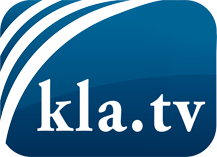 ce que les médias ne devraient pas dissimuler...peu entendu, du peuple pour le peuple...des informations régulières sur www.kla.tv/frÇa vaut la peine de rester avec nous! Vous pouvez vous abonner gratuitement à notre newsletter: www.kla.tv/abo-frAvis de sécurité:Les contre voix sont malheureusement de plus en plus censurées et réprimées. Tant que nous ne nous orientons pas en fonction des intérêts et des idéologies de la système presse, nous devons toujours nous attendre à ce que des prétextes soient recherchés pour bloquer ou supprimer Kla.TV.Alors mettez-vous dès aujourd’hui en réseau en dehors d’internet!
Cliquez ici: www.kla.tv/vernetzung&lang=frLicence:    Licence Creative Commons avec attribution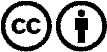 Il est permis de diffuser et d’utiliser notre matériel avec l’attribution! Toutefois, le matériel ne peut pas être utilisé hors contexte.
Cependant pour les institutions financées avec la redevance audio-visuelle, ceci n’est autorisé qu’avec notre accord. Des infractions peuvent entraîner des poursuites.